Publicado en Sevilla el 15/06/2021 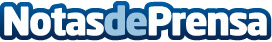 Record go estrena nueva oficina de alquiler de coches en Sevilla – Santa Justa La firma cuenta con 15 oficinas y presencia en los principales aeropuertos de España y Portugal, así como en estaciones de tren de referencia en Madrid y BarcelonaDatos de contacto:Comunicación Record go Rent a car - Eva Llorens649646217Nota de prensa publicada en: https://www.notasdeprensa.es/record-go-estrena-nueva-oficina-de-alquiler-de Categorias: Viaje Automovilismo Andalucia Turismo Recursos humanos Oficinas Industria Automotriz http://www.notasdeprensa.es